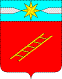  ИВАНОВСКАЯ ОБЛАСТЬ АДМИНИСТРАЦИЯ ЛУХСКОГО  МУНИЦИПАЛЬНОГО РАЙОНА   ПОСТАНОВЛЕНИЕ28.12.2021 г.                                                                      №   445Об утверждении Порядка формирования и ведения реестра муниципальных услуг (функций), предоставляемых администрацией Лухского муниципального района 	В целях реализации Федерального закона от 27.07.2010г. №210-ФЗ «Об организации предоставления государственных и муниципальных услуг», постановление Правительства Ивановской области от 29.11.2010г. № 425-п «О порядке формирования и ведения регионального реестра государственных и муниципальных услуг (функций) Ивановской области, составе и порядке размещения на региональном портале государственных и муниципальных услуг (функций) Ивановской области сведений о государственных и муниципальных услугах (функциях)» администрация Лухского муниципального района постановляет: 	1. Утвердить Порядок формирования и ведения реестра муниципальных услуг (функций), предоставляемых администрацией Лухского муниципального района, согласно приложению. 	2. Определить уполномоченным органом по формированию и ведению Реестра муниципальных услуг (функций), предоставляемых администрацией Лухского муниципального района организационный отдел администрации Лухского муниципального района.	3. Отменить постановление администрации Лухского муниципального района от 09.11.2011г. № 404 «Об утверждении перечня муниципальных услуг, предоставляемых органами местного самоуправления Лухского муниципального района Ивановской области и муниципальными учреждениями Лухского муниципального района в электронном виде».	4. Опубликовать настоящее постановление  на официальном сайте администрации Лухского муниципального района (http://www.luhadm.ru/).	5. Настоящее постановление вступает в силу с момента его подписания.                                                                                                                  	6. Контроль за исполнением настоящего постановления возложить на организационный отдел администрации Лухского муниципального районаГлава Лухского муниципального района                                           Н.И.Смуров                     
Исп. Фомина Л.К.2-11-65Приложение к постановлению администрации                                                                                                                         Лухского муниципального района от 28.12.2021г. №    445     Порядок формирования и ведения реестра муниципальных услуг (функций), предоставляемых администрацией Лухского муниципального района1.Общие положения	1.1. Порядок формирования и ведения реестра муниципальных услуг (функций), предоставляемых администрацией Лухского муниципального района (далее - Порядок) устанавливает последовательность действий при формировании и размещении сведений о муниципальных услугах (функциях) в реестре муниципальных услуг (функций), предоставляемых администрацией Лухского муниципального района (далее - муниципальная услуга (функция), реестр муниципальных услуг).	1.2. В реестр муниципальных услуг включаются сведения:- о муниципальных услугах (функциях), предоставляемых структурными подразделениями администрации Лухского муниципального района (далее - исполнители муниципальных услуг);- об услугах, которые являются необходимыми и обязательными для предоставления муниципальных услуг (функций). Необходимой и обязательной муниципальной услугой является услуга, в результате оказания которой заявитель получает документ, который требуется предъявить при обращении за предоставлением муниципальной услуги (функции).- о муниципальных услугах, оказываемых муниципальными учреждениями и иными организациями, в которых размещается муниципальное задание (заказ), выполняемое (выполняемый) за счет средств бюджета Лухского муниципального района 	1.3. Сведения о муниципальных услугах (функциях), размещаемых в реестре муниципальных услуг, должны быть полными и достоверными.	1.4. Реестр муниципальных услуг, изменения в него утверждаются постановлением администрации Лухского муниципального  и в течение 5 рабочих дней размещаются на официальном сайте Лухского муниципального района в сети Интернет. 	1.5. Термины и понятия, используемые в настоящем Порядке, применяются в том же значении, что и в Федеральном законе от 27.07.2010г. № 210-ФЗ «Об организации предоставления государственных и муниципальных услуг».2. Формирование и предоставление сведений о муниципальных услугах (функциях) для размещения в реестре муниципальных услуг	2.1. Формирование и ведение реестра муниципальных услуг (функций) осуществляется в целях:- определения состава муниципальных услуг (функций), предоставляемых администрацией Лухского муниципального района;- обеспечения физических и юридических лиц достоверной информацией о предоставляемых администрацией Лухского муниципального  района о муниципальных услугах (функциях).	2.2. Организационный отдел администрации Лухского муниципального района (далее - Отдел) осуществляет формирование реестра муниципальных услуг.	2.3. Формирование и предоставление в Отдел сведений о муниципальных услугах (функциях) для включения в реестр муниципальных услуг осуществляется исполнителями муниципальных услуг.	2.4. Сведения о муниципальных услугах (функциях), подлежащие размещению в реестре муниципальных услуг, указанные в пункте 1.2 настоящего Порядка и подготовленные в соответствии с формой реестра муниципальных услуг (приложение №1 к настоящему Порядку), направляются в Отдел на бумажном и электронном носителях.3. Ведение реестра муниципальных услуг	3.1. Ведение реестра муниципальных услуг осуществляет Отдел на основании сведений, предоставляемых исполнителями соответствующих муниципальных услуг.	3.2. Ведение реестра муниципальных услуг включает в себя следующие процедуры:- включение муниципальной услуги (функции) в реестр муниципальных услуг;- внесение в реестр муниципальных услуг (функций) изменившихся сведений о муниципальной услуге (функции);- исключение муниципальной услуги (функции) из реестра муниципальных услуг.	3.3. Исполнители муниципальных услуг несут ответственность за:- своевременность предоставления сведений о муниципальных услугах (функциях) для формирования реестра муниципальных услуг;- полноту и достоверность сведений о муниципальных услугах (функциях).	3.4. Ведение реестра муниципальных услуг осуществляется Отделом на бумажном и электронном носителях по форме согласно приложению №1 к настоящему Порядку.	3.5. Для включения муниципальной услуги (функции) в реестр муниципальных услуг соответствующий исполнитель муниципальной услуги направляет в Отдел письменное уведомление о ее включении по форме согласно приложению №2 к настоящему Порядку.	3.6. Муниципальная услуга (функция) считается включенной в реестр муниципальных услуг после присвоения ей порядкового номера.	3.7. При вступлении в силу правовых актов, изменяющих порядок предоставления муниципальной услуги (функции) или наделяющих исполнителей муниципальных услуг полномочиями по предоставлению новой муниципальной услуги (функции), такие сведения направляются исполнителями в Отдел в течение 7 календарных дней со дня вступления в силу указанных правовых актов для внесения необходимых изменений в реестр муниципальных услуг.	3.8. Исключение сведений о муниципальной услуге (функции) из реестра муниципальных услуг осуществляется на основании постановления администрации Лухского муниципального района, которым отменено предоставление муниципальной услуги (функции), в связи с вступлением в силу нормативных правовых актов Российской Федерации, Ивановской области, муниципальных нормативных правовых актов.	3.9. Для исключения сведений о муниципальной услуге (функции) из реестра муниципальных услуг исполнитель муниципальной услуги направляет в Отдел письменное обращение с указанием оснований для ее исключения.               Приложение 1                                                                                                                                                            к Порядкуформирования и ведения реестра муниципальных услуг (функций)Лухского муниципального районаФорма реестра муниципальных услуг (функций)Лухского муниципального районаПриложение №2к Порядкуформирования и ведения реестрамуниципальных услуг (функций) Лухского муниципального районаУведомление о необходимости внесения муниципальной услуги (функции) в реестр муниципальных услуг Лухского муниципального районаПорядковый номер муниципальной услугиНаименование муниципальной услугиНаименование структурного подразделения администрации Лухского муниципального  района   участвующей в предоставлении муниципальных услугНаименование и реквизиты нормативного правового акта (административного регламента),устанавливающегоисполнение муниципальной услугиКатегории получателей (потребителей) муниципальной услугиНаличие муниципального задания (да/нет) Возмездность предоставления муниципальной услуги (платная/бесплатная)Порядковый номер муниципальной услугиНаименование муниципальной услугиНаименование структурного подразделения администрации Лухского муниципального  района   участвующей в предоставлении муниципальных услугНаименование и реквизиты нормативного правового акта (административного регламента),устанавливающегоисполнение муниципальной услугиКатегории получателей (потребителей) муниципальной услугиНаличие муниципального задания (да/нет) Возмездность предоставления муниципальной услуги (платная/бесплатная)